Name ______________________________________________  Hour ___________  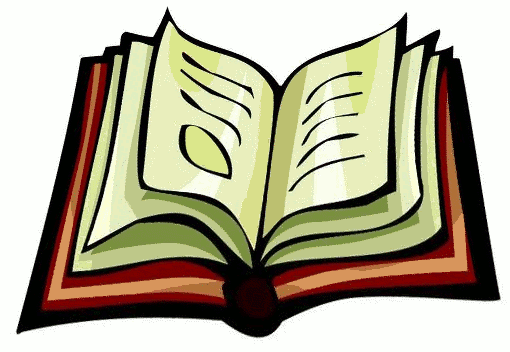 Date Assigned  _______________   Date Presented _______________Book Talk – Q2Comments:Prepare A Book Talk has not been done about this book yet in this class during this quarter0  1I created a visual piece to accompany my presentation-3 points can only be earned for an electronic presentation0  1  2  3Parent signature to verify practice presenting at homeX _________________________________________0  1ContentI stated the title, author, and genre0  1  2I began with a good lead-hook the audience!0  1  2I gave a brief summary of the book WITHOUT giving away too much or the ending0  1  2I gave a brief explanation of the characters0  1  2I made a claim about the main character and supported my thinking with evidence from the story0  1  2I identified the theme of the story and supported my thinking with evidence from the story 0  1  2I read an excerpt from the book and told why it was an important moment in the story 0  1  2I explained why I chose to present this book and gave it a rating on a 5-star scale0  1  2I mentioned other books by this author or other books in this series0  1  2My presentation included:  correct capitalization, correct spelling, & correct punctuation 0  1  2PresentI had a clear, loud voice, used expression that engaged the audience, and had a positive attitude 0  1  2  3I presented on the date that I was assigned0  1  2Score/30